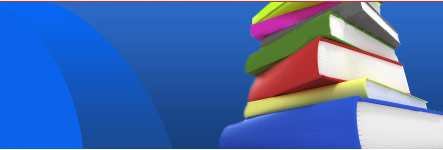 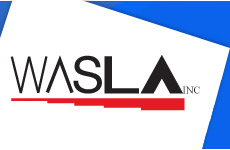 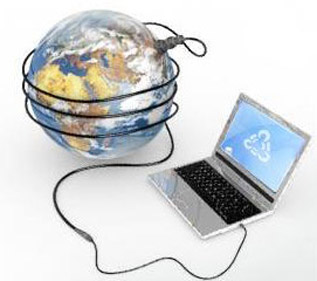 Western Australian School Library AssociationTerm 3 Report    Date:October 2011Position :Website ManagerName:Kate FlowersNoItemAction1.Upload new LO/LT of the Year formComplete2.Upload current members and Access subscribersUploaded to Committee page3Upload LO Day flyer and registrationUploaded to home page4Design ‘With compliments’ slipComplete, uploaded to Committee page5Remove Greg and Rosemary’s email addresses from committee@wasla as they have leftEmailed Insilico. Complete6Reinstate ceo@wasla email and redirect to JudyEmailed Insilico. Complete7Upload Tehani’s Top Ten readsUploaded to homepage8Upload abbreviated relief registerOn Member’s page9Begin updating site for compliance with disability legislationHave begun entering pop up titles10Upload pictures of WA TL of the Year and LO/Tech of the YearLibrary Awards page11Upload AGM agendaMembers page12Upload 2012 membership formMembership page1314